睢县尚屯镇人民政府文件尚政文〔2023〕53号___________________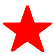 关于成立尚屯镇安全生产隐患排查“百日攻坚”专项行动领导小组的通知各村委、镇直各单位：为认真贯彻落实习近平总书记、李强总理、省委书记楼阳生关于安全生产重要指示批示精神和省市县安全生产电视电话会议精神，深刻汲取事故教训，坚决克服麻痹思想、侥幸心理和厌战情绪，压紧压实安全生产责任，突出重点行业领域安全隐患排查整治，织牢织密安全生产防护网，有效防范各类生产安全事故发生。经镇党委政府研究，决定成立尚屯镇安全生产隐患排查“百日攻坚”专项行动领导小组，现就有关事宜通知如下：一、领导小组组成人员组      长：赵海霞 （镇党委书记）常务副组长：张钧涛 （党委副书记、镇长）副  组  长：赵玉涛（人大主席）        许秀旗（党委副书记）        马  永（纪委书记）        张广东（宣统委员、副镇长）        尤  聪（武装部长、副镇长）付迎春（综治办专职副主任）刘先立（副主任科员）成       员：曹克诚（党政综合办主任）王乐友（应急管理办主任）胡晓霞（党政办主任）赵书霞（民政所所长）吴传祥（劳保所所长）孙德伟（镇村建设办主任）程战士（自然资源所所长）刘晨旭（卫生院院长）各村支部书记领导小组下设办公室，办公地点设在镇综合办公室，刘先立同志兼任办公室主任，负责日常工作推进。尚屯镇人民政府2023年11月20日